                 SAKARYA ÜNİVERSİTESİ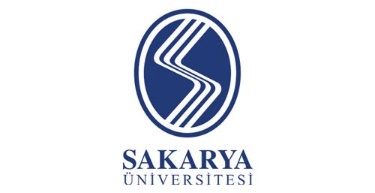    …….……………….FAKÜLTESİ/YÜKSEKOKULU…………………BÖLÜM BAŞKANLIĞINA        …… / ……. Öğretim Yılı  ……..  Yarıyılında aşağıda işaretlediğim dersleri almak istiyorum.T.C.Kimlik No	:									...../...../20…Adı ve Soyadı	:									Fakülte No	:									Adres		:									 Saygılarımla     Telefon		: 									       İMZANot:AÇIK ADRESİ ve kendisine ulaşılabilecek TELEFON numarası olmayan, İMZASIZ teslim edilen, Üzerinde silinti kazıntı ve karalama yapılmış formlar işleme konmayacaktır.Danışman Öğretim Elemanı					Bölüm BaşkanıAdı ve Soyadı :							Adı ve Soyadı : İmza	          :							İmza               :KODI.YARIYILAKTSSEÇİMKODIII.YARIYILAKTSSEÇİMTOPLAM AKTSTOPLAM AKTSKODV.YARIYILAKTSSEÇİMKODVII.YARIYILAKTSSEÇİMTOPLAM AKTSTOPLAM AKTS